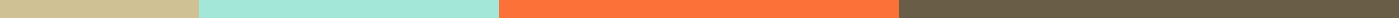 School Clearance for Students
Section 1: Student InformationName of Student: ___________________________Student ID: ___________________________Grade/Year: ___________________________Reason for Clearance (e.g., Graduation, Transfer): ___________________________Date of Clearance: ___________________________Section 2: Library ClearanceBooks Returned: [ ] Yes [ ] NoLibrary Fines Cleared: [ ] Yes [ ] NoLibrarian Signature: ___________________________Date: ___________________________Section 3: Financial ClearanceTuition Fees Cleared: [ ] Yes [ ] NoOther Fees (Specify): ___________________________ [ ] Yes [ ] NoBursar's Signature: ___________________________Date: ___________________________Section 4: Property ReturnTextbooks: [ ] Yes [ ] NoSports Equipment: [ ] Yes [ ] NoMusic Instruments: [ ] Yes [ ] NoLocker Cleared: [ ] Yes [ ] NoProperty Custodian Signature: ___________________________Date: ___________________________Section 5: Academic RecordsFinal Grades Submitted: [ ] Yes [ ] NoTranscripts Processed: [ ] Yes [ ] NoHead Teacher/Principal Signature: ___________________________Date: ___________________________Section 6: Additional CommentsComments:
(Use this space for any remarks or additional clearance items not covered above.)Section 7: Student Acknowledgment

I, [Student's Name], acknowledge that I have completed all requirements listed above and have returned all school properties assigned to me. I understand that my school records will be held until this clearance process is completed.Student's Signature: ___________________________Date: ___________________________Section 8: Parent/Guardian Acknowledgment

(For students under 18 years or as required)
I, [Parent/Guardian's Name], acknowledge the completion of my child's/ward's school clearance process.Parent/Guardian's Signature: ___________________________Date: ___________________________For any questions or further verification, please contact the school administration office.